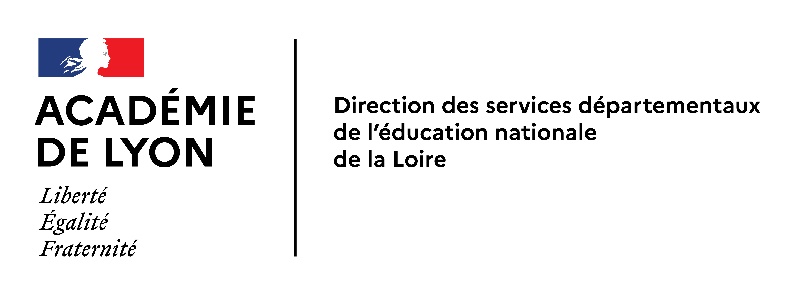 Récapitulatif des Pièces à joindre :Documents indispensables à verser à la demande de sortie scolaire avec nuitée(s)□ ANNEXE 1 « demande d’autorisation de départ en sortie scolaire avec nuitée(s) »□ ANNEXE 2 « fiche d’information sur le transport »□ ANNEXE 3 « schéma de conduite »□ ANNEXE 4 « déclaration de voyage scolaire (pour tout séjour hors département de la Loire) »□ ANNEXE 5 « budget prévisionnel »□ le projet pédagogique accompagné de l’emploi du temps détaillé par demi-journée□ liste des élèves partants par classe avec coordonnées téléphoniques des responsables légaux□ une copie de l’attestation de formation aux 1er secoursDocuments à produire dans certaines situations□ ANNEXE 2 bis, pour les transports pendant le séjour□ ANNEXE 6 « attestation d’accords des parents » dans le cadre d’un départ hors de l’école (gare, etc…) ou d’un hébergement des élèves en famille d’accueil □ ANNEXE 6 bis « attestation d’accords des parents pour sortie du territoire » □ la liste des élèves ayant réussi les épreuves du test de natation en cas d’activité nautique prévue (cf imprimé joint)□ le certificat de conformité pour l’embarcation assurant le transport des élèves en cas de transport en bateau□ autorisation préalable du maire de la commune en cas de participation d’une ATSEM□ autorisation préalable de l’employeur AESH en cas de participation d’un accompagnant d’élève(s) en situation de handicap□ autorisation écrite de l’INSPE en cas de participation d’un professeur des écoles stagiaireEcole :Enseignant référent :Dates de la sortie :Du                                auClasse :